         			School Development Plan 2017-2018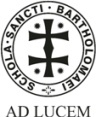 AimsTo secure outstanding standards of achievement.To secure consistently outstanding teaching, learning and assessment.To deliver exceptional opportunities and support for students and secure outstanding student and parental engagement, to maximise students’ personal development, welfare and achievement.To secure outstanding leadership and management.To further active engagement and collaboration with our community.Key:  Progress towards key actions objectives                 On track to achieve success criteria                Partially on track to achieve success criteria                Currently not on track to achieve success criteriaKey Performance Indicators57.5 Attainment 850.0 Attainment 8 Disadvantaged Students0.5 Progress 80.25 Progress 8 Disadvantaged Students68% BASICS (At least a 5 in English & Mathematics)85% BASICS (At least a 4 in both English & Mathematics) Ebacc average points score (new measure TBC)KS5 A level Value Added 0.10ALPS 3 96% AttendanceEbacc faculties to be 0.25 above national subject progress measures.Kirkland Rowell surveys continue to show positive stakeholder satisfaction with overall performance scores of:Students 74Parents 82Staff 82School Objective 1To ensure consistently high quality teaching and learning to secure outstanding achievementTo ensure consistently high quality teaching and learning to secure outstanding achievementTo ensure consistently high quality teaching and learning to secure outstanding achievementTo ensure consistently high quality teaching and learning to secure outstanding achievementTo ensure consistently high quality teaching and learning to secure outstanding achievementActionsTimescaleResponsibilityFinance/ResourcesMonitoring/Evaluation (Success criteria)Progress to dateTo address subjects where there is a record of students underachieving through intervention plans and monitoring following Summer 2017 examination results.  (See post exam raising achievement action plan and identified subject action plan).Monitor progress towards improved outcomes via trackingDynamic approach to intervention and support based on ongoing in-year tracking, to include KS3 VA by teaching group.September 2017 onwardsLTDWFDWFSupport for Good Practice visits, external support and exam board training from department and Headteacher budgets.£2,000 approx.Report tracking indicates improved progress and attainment in identified subject areas with positive ALPS (5 or better) at GCSE in 2018.Additional termly monitoring meetings and observations to follow post exam intervention plan.Evidence of visits to other schools and resulting impact on teaching and learning.To continue to focus on improving the impact of marking and feedback on student attainment.Review of Feedback & IS policiesDevelopment of strategies discussed at July training day to encourage students’ responseUse of focus weeks to monitor consistency of feedback and responseUse of work scrutinies to monitor student response to feedbackJuly 2017 onwardsJPSPotential cost of resources linked to new strategies and monitoring processes.£200 approx.Lesson observations, learning walks and focus week feedback indicate positive impact of strategies and increased student response to feedback.Extend use of student voice to inform practice across the school.Periodic student voice information collected and analysedPotential areas of concern lead to further detailed student voice by Faculties/DepartmentsStudent-led Action ResearchStudent feedback at 3.45September 2017 onwardsDWF/TLR holdersStaff are more responsive to the views of learners, to enable powerful feedback to drive T&L improvements.Improvements to the quality of teaching and learning are seen, including KR outcomes.Review vocational offer in light of new qualifications:Access course (Autumn 2018).  To review BTEC provision in the light of new structures becoming available at all levels.Consider T levelsJune 2017 - September 2017June 2017 - June 2018AER/LTMAG & Lead IV'sLT to establish clear programme for Access students for 2018-19 in time for marketing in Nov 2017.Clear planning is in place in each subject area.Whole school and faculty planning is clear.To further adjust T&L approaches to ensure students are fully prepared for the challenges of linear courses.Focus of July 2017 training day with guest speaker.Reports containing findings and guidance to be produced by associate LT project leaders to be disseminated at start of new school year.Distillation of ideas from above to be used from September in guiding good practice.Analysis of first linear results at GCSE and A Level to be used to develop further understanding of effective approaches.Review of schemes of work and T&L materials to reflect good practic3.45 sharing good practice sessions used to refine and develop best approaches.July 2017 onwardsJPS plus staff completing associate LT projects – KHH, AEB, GMB, DNG£200 for guest speaker at July 2017 Training Day.All subject areas preparing students for linear courses to have built effective approaches into schemes of work and resources for T&L.Internal assessments demonstrate improved performance at student and subject level as course progresses.Linear courses demonstrate positive VA in Summer 2018.Boys’ achievement:Focus of Associate Leadership project.  Research to inform actions in Spring and Summer Terms. (Action Plan to be drawn up).September 2017 onwardsJPS/DWF£1,000 TLR3 for Associate Leadership Project.Action Plan to be reviewed by beginning of Spring 2018.Interim data shows gender progress gap diminishing throughout the year.To refine KS3 curriculum across the school to reflect curriculum and assessment change at KS4:Key focus for June 2017 Academic Board Conference to review current curriculum and assessment across subject areas at KS3July 2017 training day focus.Review how we assess and when.Gain a greater understanding of what knowledge/skills students have from their primary curriculum.Develop approaches to knowledge and skills acquisition and assessment which begin to prepare students for KS4 and linear assessment.  June 2017 onwardsJPS & HoFsAcademic Board Conference and July Training Day.All subject areas to include early evaluation of students’ knowledge and skills to inform teaching and differentiation at the start of Y7.All subject areas to include re-cap and reinforcement of key skills and concepts from previous year at start of Y8 and Y9.All subjects to achieve at least 80% light green or better and 50% dark green or better in report data in each KS3 year group.To enhance literacy and numeracy provision across the whole school:Review Y7 literacy pilot.Review and relaunch key literacy materials:Literacy matsSPAG markingKey wordsCarry out audits across the curriculum for common numeracy tasks and develop materials to support numeracy skills.Further develop cross-curricular approaches to common literacy and numeracy tasks throughout the school.Use start of new year to focus on presentation of work, both written and electronic.Develop reading programmes for Y7 to build on and develop primary school practice.Allow for wider introduction of literacy and numeracy tasks into registration, tutor time and PDP at KS3 to enhance skill levels and increase cultural capital.Focus on oracy skills and approaches to developments across curriculum.Make use of 6th form students to support literacy and numeracy work in Y7 tutor groups.Reading, literacy and wellbeing in the Sixth Form to include 6th form reading project.July 2017 onwardsSeptember 2017 onwardsSeptember Training DayJPS & coordinatorsJPS & EJBLibrariansRBCAERAERc£500 towards production of key materials.Key literacy and numeracy materials are being fully utilised across the school.Work scrutiny demonstrates consistent approaches to common tasks by students and consistent monitoring of these by teachers.Strengthen channels to secure knowledge (gather robust evidence) to enhance and share excellent practice in T&L to support further improvements.Research models in other schools.Set up working group of staff to consider and develop model.Review appraisal process in light of findings.Cross faculty peer observations.Greater use of student voice.Summer term 2017 onwardsDWFAll staff take greater ownership of their own CPD and appraisal.Robust evidence is collected efficiently and is available in an appropriate form to a range of key stakeholders to support improvements in the quality of T&L.Developing a KS5 step up support programme to further raise student achievement:Identification of students.Meetings for parents.Set up systems for monitoring students’ progress above and beyond existing tracking.Ensure disadvantaged students’ needs are fully addressed.September 2017 onwardsAER/MCE/DETEvidence of identification of key students from Y11 reports/references/results.Meetings with students, and where appropriate, parents to establish key challenges and expectations of sixth form study.Clear programme to be established for ongoing monitoring and support.Evidence from student voice retention rates and reporting of the impact of the ‘step up’ programme.Integration of new Sixth Form team members and establishment of new structures and procedures to address key areas: Redevelop enrichment programme and employability strand to give more coherence and ambition.Extension of EPQ provision.External UCAS training for team.Strengthen monitoring of academic performance across subjects.June-September 2017AER/AJL£45,000 to cover new leadership posts and time (staffing budget).Improved consistency in academic performance across subjects with ALPS 3 overall in 2018.Enrichment and employability programmes redeveloped with positive feedback from student and staff evaluations.Increased numbers of students studying EPQ:40 in 2018120 in 2019Explore/develop opportunities for wider work experience provision in the Sixth Form:Research potential provision through school visits and liaison with local organisations and business. Produce feasibility report which will inform next actions.June 2017-Feb 2018AJL/DETFeasibility report distributed on options for work experience week for all students in 2018-19.School Objective 2To improve the achievement of disadvantaged studentsTo improve the achievement of disadvantaged studentsTo improve the achievement of disadvantaged studentsTo improve the achievement of disadvantaged studentsTo improve the achievement of disadvantaged studentsActionsTimescaleResponsibilityFinance/ResourcesMonitoring/Evaluation (Success criteria)Progress to dateImprove student progress at KS3 to provide a better launch into KS4:Letters to parents of PP students to engage families.Disadvantaged students’ charter is re-launched with all staffWork comparisons of class and IS work based on ability / attendance / gender with feedback to students, TA’s, teachers & House staff.To update the guidance and information available on the website regarding the support available for disadvantaged familiesPublicise info in BartholonewsDevelopment of new House staffAttendance at the HH Conference supports induction to new rolesMentors are appointed to each new appointmentCross House observations are facilitatedJuly 2017 September 2017September 2017September 2017.June 2017 onwardsMSSLT / HoF’s & HoH.MSS to leadMSSMSS, NMC, HoHHouse Heads’ ConferenceFeedback from letters is 80%+Strong implementation of the charter across the school evident from observations/learning walks.Improved IS scores of all disadvantaged students.Diminishing indicators of disadvantage against all criteria. Overall closure of gap is +5% each term, as measured against stated criteria. Hits on the website increase by +5% per term. Awareness of the school community is evidenced by 5% increase in applications for support.Positive impact of new staff enriches all Houses, through the sharing of good practice, evidenced in meeting minutes, and measured positive impact of roles.Observations across Houses give rich information and improve consistent, high quality practice.Ensure bursary is used to maximise student achievement.Information to students at Induction and Sixth Form Open Evening.Letters home to the known target group, with sustained reminders of what areas can be used for Bursary support.Impact measures are applied to students in receipt of Bursary funding.September 2017MSS, Sixth Form staff, House HeadsBursary grantNumber of Bursary students increase by 10% on last year.Patterns of claiming are steady over the year.There is sound understanding from families with regards to procedure. The impact of areas of funding reported to L&A Governors’ Committee.Feedback from questionnaire to students show increases in positive responses over the year.Reduce disadvantaged attendance gap.Strategies are coordinated by the Lead Attendance Officer in conjunction with the House Progress Leaders to share good practice.Standardise documentation and steps prior to the involvement of the EWO. September 2017June 2017MSS & House staffAdditional hours for Family Support Worker/Counsellor £7,000 approx. (Funded from Pupil Premium)Attendance improves across the disadvantaged group, and individually.94% attendance across Disadvantaged whole school cohort.Consistent measures across all Houses are evidenced So that the impact of each action is measurable.To improve the standard of IS and feedback in relation to disadvantaged students.Year by year with targeted focus on key groups is scheduled across the academic year.Documentation is developed to support the focus for each group/year to include comparisons of the nature of work set, differentiation and standards of outcome – presentation, content, SPAG. September 2017 onwardsMSS, DWF, HoFs and House StaffIS scores increase in each focused year/group.Differentiation in IS improves so that more students complete IS and fewer detentions are given.School Objective 3To further provide opportunities for staff to enhance their practice and be exceptional practitionersTo further provide opportunities for staff to enhance their practice and be exceptional practitionersTo further provide opportunities for staff to enhance their practice and be exceptional practitionersTo further provide opportunities for staff to enhance their practice and be exceptional practitionersTo further provide opportunities for staff to enhance their practice and be exceptional practitionersActionsTimescaleResponsibilityFinance/ResourcesMonitoring/Evaluation(Success criteria)Progress to dateDeveloping leaders:Associate Leadership Team projectsCPD for Central LeadersReview 2016-17 CPD offer to generate new Action Plan for 2017-18Cross-curricular learning walksAutumn 2017 onwardsSummer 2017 onwardsLTDWFDWF/JPS£4,000 for TLR3sFeedback to Leadership Team on progress and impact of projects termly.Positive evaluation from TLR holders.Further expand CPD to capitalise on sharing good practice with colleagues outside of St Bart’s:Establish a T&LC with primary partners.Extend use of exit passes.September 2017 onwardsDWF/JPSGreater coherence with primary partners with respect to the curriculum and transition leads to better outcomes for students.  Developing teachers for the future:ITT programme (using trainees more to support our students).September 2017 onwards.DWF/KMMITT trainees benefit from intervention developmentKey students benefit from support.To further develop the CDP programme for support staff on Training Days and beyond.  Audit of needs to be carried out.Action Plan developed and implemented.Autumn 2017Spring 2018Business Director£1,000 support staff training budgetPositive evaluations from support staff training.Improved satisfaction indicated in staff Kirkland Rowell survey 2018.To enhance skills of TLR holders to use school data tracking systems to support students to further raise achievement.Associate Leadership ProjectBespoke and general training for TLR holders on using 4Matrix/ALPS Connect/ALPS KS4.September 2017 onwardsDWF/VSD/Assoc. Leadership Project holder£1,000 TLR3TLR holders are confident in interrogating tracking data both at reporting points and in an ongoing manner to drive improvements in student outcomes.Develop further opportunities to enhance staff cohesion and reduce workload:Gain staff ideas and develop to create greater staff cohesion and workload management.Review email communication.Review management systems, i.e. Blue Sky.Set up staffroom.Introduce weekly Wednesday morning briefing.Set up further avenues for staff feedback throughout the year:Comments boxesHT lunch forumsSeptember 2017 onwardsSeptember 2017September 2017 onwardsLTLTDWFLTLTJAM£15,000 (capital works and furniture for new staffroom area – reserves)Termly feedback from Staff Forum.Feedback from Kirkland Rowell Staff Survey.  Overall satisfaction score increases to 82.Review recruitment documentation and website material.Autumn 2017JPS/JAMWebsite updated.Remain fully staffed (recruitment data reviewed termly by Governors’ P&P).School Objective 4To develop further the strong ethos of the school across the communityTo develop further the strong ethos of the school across the communityTo develop further the strong ethos of the school across the communityTo develop further the strong ethos of the school across the communityTo develop further the strong ethos of the school across the communityActionsTimescaleResponsibilityFinance/ResourcesMonitoring/Evaluation(Success criteria)Progress to dateTo extend student led activities across the school and enhance student mentor roles.New activities promoted at Societies Fair.Set up mentoring/literacy/subject/IS support programmes.Link work of mentors to anti-bullying/self-esteem support.June 2017 – May 2018September 2017AER/NMCAdditional activities available for students, led by Years 11-13.Evidence of participation of Sixth Form students in mentoring/literacy/subject /IS support programmes.Positive student voice feedback.Building further on positive student and family relationships:Register & complete Mental Health & Wellbeing Award (School Assessed Route)Further raise awareness around perceptions of bullying and mental health issues.Continue the development of emotional support systems within the school; ensuring ease of access.Training of a new team of Mental Health Leaders. Supported by the Year 13 Mental Health Leaders.September 2017 – July 2018July 2017September 2017MSS/NMCMSS/KSS/JOWMSSMental Health & Wellbeing Award achieved.Records of meetings and actions with individual students and families. Waiting times for emotional support are shorter than in 2016/17.  Year 12 / 13 Mental Health trainers are trained and active by the end of the Autumn Term 2017.Enhancement of information on website:Audit of areas that require development/maintenance.Use of Monday 3.45 meeting for development.Development of channels to feed news into website.Set up student groupJune 2017-July 2018AER/KMTTimeEstablished channels/structures to ensure that contributions come from all areas of the school in place.Fully up-to-date and sustainable website to be on stream by the end of the academic year.Use of alumni and parents to enrich students’ experiences and aspiration:Talks to studentsAlumni boards in student entranceNovember 2017 onwardsAER£10,000 for alumni boards.  (Request for funding to be put to Foundation Governors)Evidence of programme involving expertise of parents/alumni in Sixth Form.Evidence of positive ‘student voice’ feedback on Enrichment programme.Develop and refine work of Progress/Achievement Leaders in regard to Back on Track students.NMCMore Year 11 students being Back on Track at reporting points during the school year.School Objective 5To ensure the long term sustainability of the schoolTo ensure the long term sustainability of the schoolTo ensure the long term sustainability of the schoolTo ensure the long term sustainability of the schoolTo ensure the long term sustainability of the schoolActionsTimescaleResponsibilityFinance/ResourcesMonitoring/Evaluation(Success criteria)Progress to dateTo further discussions with other schools to set up a local Multi-Academy Trust:Develop and set up business functions to be delivered to partner schools.Review staffing structure to support a MAT.Review Governance structure.Plan communication and consultation strategies appropriately.September 2017 onwardsAutumn 2017Autumn 20172017-18Business DirectorJAM/GovernorsChair of GovernorsLT/Governors£3,000 (staffing budget, but covered by additional revenue) to upgrade IT Technician.IT services being delivered to 2 partner schools by April 2018.Structure for MAT central services established by December 2017.Model structures reviewed by Governors’ P&P in Autumn and implementation plan developed.New Governance structure in place by Spring 2018.Investigate further the potential of becoming a Teaching School to support the MAT.Complete feasibility study.Autumn/Spring 2017-18JAM/DWFGovernors’ P&P CommitteeTime to complete research and put together bid, if applicable.Feasibility study completed by Spring 2018 with bid submitted, if approved.Establish greater business partnerships to provide opportunities for the school and wider community.Spring/Summer 2018Business DirectorSixth Form – development of new build project, improve student experience and enhance the ‘marketability’ of the Sixth Form.Work with architect to ensure plans meet needs.Plan implementation of programme of works.Develop further strategies to market the Sixth Form, encompassing the new opportunities the new build offers.June 2017-July 2018JAM/AER/CSS£600,000 capital funding (reserves).Enhanced social/eating accommodation to be in place for 2017-18 with contingencies for study area pending more established new study area in 2018-19.Sixth Form numbers continue to grow:2018: 5202019: 530Development of greater links with universities:Establish West Berks partnership with local university (Reading?) which will enable ongoing participation in outreach programme and options for ‘preferential offers’.With West Berks partners identify possibilities for hosting our own UCAS fair, potentially for October 2017.June-September 2017AEREvidence of sustained programme of visiting speakers, and mentoring, from a wide range of universities including visits from former students.To develop long term financial plan.September 2017 onwards.JAM/Business Director/HSS/GovernorsLong term plan in place and evaluated and agreed by A&F Governors.